Merci de bien vouloir insérer un X à côté du nom de votre employeur

Pour vous aider à remplir la fiche de poste, vous pouvez vous référer à la page d'information de l'Intra. 
FICHE DE POSTE
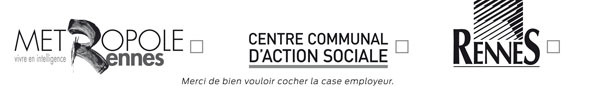 DomainePilotage, management et gestion des ressources		Pilotage, management et gestion des ressources		Pilotage, management et gestion des ressources		Pilotage, management et gestion des ressources		Pilotage, management et gestion des ressources		FamilleAffaires généralesAffaires généralesAffaires généralesAffaires généralesAffaires généralesMétierFonctions ressources et transversesFonctions ressources et transversesFonctions ressources et transversesFonctions ressources et transversesFonctions ressources et transversesIntitulé du poste Acheteur/euse Acheteur/euse Acheteur/euse Acheteur/euse Acheteur/euse Cadre statutaireFilière
2 filières possibles, si missions le permettentCatégorieCadre d'emploiNiveau de classification du poste
Cadre statutaireAdministrative A / BAttaché / ou éventuellement Rédacteur / Rédacteur principalDate de mise à jour de la fiche de posteSeptembre 2022Septembre 2022Septembre 2022Septembre 2022Septembre 2022N° du postePôle Ressources Direction Direction des Moyens et des AchatsMissionsPiloter et assurer la création et la mise en œuvre de la centrale d'achats métropolitaine "REGATE" à destination de Rennes Métropole et de ses communes membres dont la Ville de RennesAssurer de bonnes conditions matérielles de travail à tous les agents de Rennes Métropole et de la Ville de RennesAssurer la fabrication et la distribution des repas dans les restaurants scolaires, les crèches, les centres de loisirs, les EHPAD et les restaurants du personnel,Assurer l'exploitation de l'Hôtel de Rennes Métropole, classé ERP 2ème catégorie,Assurer la programmation fonctionnelle et opérationnelle des locaux occupés par les agents de la Ville de Rennes et Rennes Métropole,Assurer les prestations d'imprimerie pour tous les services de Rennes Métropole et de la Ville de Rennes,Assurer les prestations de nettoyage pour les locaux administratifs de la Ville de Rennes.Direction Direction des Moyens et des AchatsEffectif198 permanentsServiceService AchatsMissionsLe service Achats est issu de la volonté de créer un projet métropolitain de mutualisation des achats. Le service Achats a vocation, d'une part,  à optimiser et mutualiser progressivement les achats dans un souci économique et de développement durable, d'autre part, à structurer la politique Achats au niveau du territoire métropolitain.Le service Achats regroupe et développe les compétences d'une équipe sur la base de spécificités existantes et met à disposition des communes de Rennes Métropole et autres entités (CCAS, SPL …), via la centrale d'Achats REGATE, l'expertise Achats / Marchés développée par les deux collectivitésServiceService AchatsEffectif14Agent : nom, prénom et matriculeSituation hiérarchique Fonction de son responsable hiérarchique direct (n+1) Situation hiérarchique Responsable ServiceSituation hiérarchique Nombre d'agents sous sa responsabilitéSituation hiérarchique 0Situation hiérarchique Nombre d'agents encadrés directement par lui (n-1) Situation hiérarchique 0Relations fonctionnelles internes et externes de l'agentAu sein de sa DirectionRelations fonctionnelles internes et externes de l'agentLe titulaire est en lien étroit avec :- la Direction, la mission Finances et la mission Administration - les agents du service Achats- l’ensemble des agents de la Direction des Moyens et des AchatsRelations fonctionnelles internes et externes de l'agentAu sein de la Ville, du CCAS et de Rennes MétropoleRelations fonctionnelles internes et externes de l'agentContact direct avec :- les agents de la ville de Rennes, Rennes Métropole et CCAS- le service de la Commande Publique- la Direction des Finances- le service Santé au travail- le service Santé environnement- la DRISRelations fonctionnelles internes et externes de l'agentAvec les élusRelations fonctionnelles internes et externes de l'agentSans objetRelations fonctionnelles internes et externes de l'agentEn externeRelations fonctionnelles internes et externes de l'agentContact direct avec :- les prestataires de services et de fournitures pour son périmètre d'achat,- les directeurs d’école, les associations- les homologues des communes et autres entités (CCAS, SPL …), membres de REGATE Attributions du poste  (finalité générale du poste)L'acheteur participe à la définition de la politique achat, assiste les services dans l'analyse et la définition des besoins, rédige, analyse, notifie des marchés, suit l'exécution des marchés Ville de Rennes et Rennes Métropole, formalise et capitalise son expérience achats, s'associe aux plans de communication de REGATE, participe à l'évaluation de la performance des marchés et du servicePérimètre : acheteur/euse-approvisionneur/euse polyvalent/e Missions de l’agent Missions de l’agent % de temps consacré à chacuneMission 1Participation à la politique d'achat5 %ActivitésTâches Tâches Programmation des achatsRecenser et consolider les consultations à prendre en chargeRecenser et consolider les consultations à prendre en chargeProgrammation des achatsRenseigner les outils de programmation des marchésRenseigner les outils de programmation des marchésProspective, veille et étude de marchéConnaître les opérateurs économiques et fédérations et gérer le panel des fournisseursConnaître les opérateurs économiques et fédérations et gérer le panel des fournisseursProspective, veille et étude de marchéParticiper aux réseaux d'acheteurs (RESECO, autres…) et à des salons professionnelsParticiper aux réseaux d'acheteurs (RESECO, autres…) et à des salons professionnelsProspective, veille et étude de marchéRéaliser des actions de benchmarking avec d'autres collectivités et d'autres acteursRéaliser des actions de benchmarking avec d'autres collectivités et d'autres acteursDéveloppement des outils liés achat publicPrendre en compte le développement durable et responsable dans les achatsPrendre en compte le développement durable et responsable dans les achatsDéveloppement des outils liés achat publicAssurer une veille normative et technique (réglementation, labels, certification…)Assurer une veille normative et technique (réglementation, labels, certification…)Développement des outils liés achat publicParticiper à l'élaboration des référentiels liés à l'achat (aide à la définition du besoin, stratégie d'achat, suivi de l'exécution)Participer à l'élaboration des référentiels liés à l'achat (aide à la définition du besoin, stratégie d'achat, suivi de l'exécution)Partage d'informationsParticiper aux réunions nécessaires à la constitution d'une culture commune "achats"Participer aux réunions nécessaires à la constitution d'une culture commune "achats"Partage d'informationsInstaurer et maintenir un lien de proximité avec les services clients et les fournisseurs pour mesurer la performance des achats "sur le terrain"Instaurer et maintenir un lien de proximité avec les services clients et les fournisseurs pour mesurer la performance des achats "sur le terrain"CapitalisationCollecter et organiser les informations utiles à la préparation du marché suivant (retours d'expérience auprès des clients et des fournisseurs, établir un bilan des marchés)Collecter et organiser les informations utiles à la préparation du marché suivant (retours d'expérience auprès des clients et des fournisseurs, établir un bilan des marchés)CapitalisationRenseigner les outils de suivi d'exécution et de pilotage des marchés pour alimenter les bases de données du service AchatsRenseigner les outils de suivi d'exécution et de pilotage des marchés pour alimenter les bases de données du service AchatsCapitalisationProposer des pistes d'amélioration et d'évolution des outilsProposer des pistes d'amélioration et d'évolution des outilsCommunication institutionnelleParticiper aux actions de communication en lien avec l'activité du service Achats et la centrale d'achats REGATEParticiper aux actions de communication en lien avec l'activité du service Achats et la centrale d'achats REGATEMission 2Passation des marchés et gestion des évolutions contractuelles70 %Activités Tâches Tâches Référent des services dans l'analyse et la définition des besoinsRecenser l'ensemble des besoins liés à l'objet de la consultation Recenser l'ensemble des besoins liés à l'objet de la consultation Référent des services dans l'analyse et la définition des besoinsAnalyser les besoins de façon critique via des échanges avec les services utilisateurs et autres services (qualité de vie professionnelle, santé-environnement, etc.)Analyser les besoins de façon critique via des échanges avec les services utilisateurs et autres services (qualité de vie professionnelle, santé-environnement, etc.)Référent des services dans l'analyse et la définition des besoinsOrganiser des rencontres avec les fabricants/fournisseurs dans le cadre du sourcingOrganiser des rencontres avec les fabricants/fournisseurs dans le cadre du sourcingRéférent des services dans l'analyse et la définition des besoinsContribuer à l'ouverture territoriale du cahier des charges dans le cadre de REGATEContribuer à l'ouverture territoriale du cahier des charges dans le cadre de REGATEDéfinition de la stratégie d'achatOptimiser la démarche contractuelle (forme du marché, durée, critères de choix, clauses d'exécution …)Optimiser la démarche contractuelle (forme du marché, durée, critères de choix, clauses d'exécution …)Élaboration du Dossier de Consultation des Entreprises (DCE)Rédiger toutes les pièces du DCE, en garantissant la sécurité juridique du processus d'achatRédiger toutes les pièces du DCE, en garantissant la sécurité juridique du processus d'achatAnalyse des candidatures et des offresIdentifier les offres anormalement basses, inacceptables, irrégulières …Identifier les offres anormalement basses, inacceptables, irrégulières …Analyse des candidatures et des offresOrganiser les tests d'échantillon et/ou les réunions d'analyse des offres et en assurer la synthèse pour le rapport d'analyseOrganiser les tests d'échantillon et/ou les réunions d'analyse des offres et en assurer la synthèse pour le rapport d'analyseAnalyse des candidatures et des offresÉlaborer le rapport d'analyse des offresÉlaborer le rapport d'analyse des offresNégociationIdentifier les marges de manœuvre concurrentielle et définir la stratégie de négociationIdentifier les marges de manœuvre concurrentielle et définir la stratégie de négociationNégociationNégocier et rédiger le rapport de négociationNégocier et rédiger le rapport de négociationGestion des évolutions des marchésSuivi, vérification et enregistrement dans le SIGF Grand Angle des révisions de prixSuivi, vérification et enregistrement dans le SIGF Grand Angle des révisions de prixGestion des évolutions des marchésMise en œuvre des clauses de réexamenMise en œuvre des clauses de réexamenGestion des évolutions des marchésSuivi et prise en charge des avenants (négociation, rédaction, gestion administrative et dématérialisée, saisie dans le SIGF Grand Angle)Suivi et prise en charge des avenants (négociation, rédaction, gestion administrative et dématérialisée, saisie dans le SIGF Grand Angle)Gestion administrative dématérialisée via les outils métiersRédaction des pièces administratives du DCE et saisie des données nécessaires à la finalisation de la procédure (création du marché, notation et classement des offres, notification, avis d'attribution) dans Marco WebRédaction des pièces administratives du DCE et saisie des données nécessaires à la finalisation de la procédure (création du marché, notation et classement des offres, notification, avis d'attribution) dans Marco WebGestion administrative dématérialisée via les outils métiersGestion des courriers aux candidats retenus/non retenus, de la signature électronique de l'AE par le titulaire, de la transmission au contrôle de légalité et de la notification au titulaire via le profil acheteur (Megalis)Gestion des courriers aux candidats retenus/non retenus, de la signature électronique de l'AE par le titulaire, de la transmission au contrôle de légalité et de la notification au titulaire via le profil acheteur (Megalis)Gestion administrative dématérialisée via les outils métiersGestion de la signature des marchés par l'élu-e concerné-e via I-ParapheurGestion de la signature des marchés par l'élu-e concerné-e via I-ParapheurGestion administrative dématérialisée via les outils métiersSaisie des données des marchés dans le Système de Gestion Financière (Grand Angle)Saisie des données des marchés dans le Système de Gestion Financière (Grand Angle)Mission 3Accompagnement opérationnel des services utilisateurs dans le cadre des achats d'investissement (mobilier/matériel) et gestion du circuit des commandes auprès des fournisseurs15 %ActivitésTâches Tâches Garantir les conditions de bonne exécution des marchésConsulter les marchés publics pour prendre connaissance des titulaires des marchés, des prix pratiqués, des références disponibles (références BPU, références catalogues, rabais catalogue)Consulter les marchés publics pour prendre connaissance des titulaires des marchés, des prix pratiqués, des références disponibles (références BPU, références catalogues, rabais catalogue)Garantir les conditions de bonne exécution des marchésMettre à jour les prix du marché dans les outils de passation de commande et/ou les documents associés lors des révisions de prixMettre à jour les prix du marché dans les outils de passation de commande et/ou les documents associés lors des révisions de prixApporter un conseil technique et une expertise pour réaliser le meilleur achat possibleAccompagner les services utilisateurs dans la définition du besoin lié à l'aménagement envisagé (réunions d'échanges avec les services et les fournisseurs)Accompagner les services utilisateurs dans la définition du besoin lié à l'aménagement envisagé (réunions d'échanges avec les services et les fournisseurs)Apporter un conseil technique et une expertise pour réaliser le meilleur achat possibleÊtre force de proposition tout en respectant le cadre budgétaire et le cadre contractuel des marchés existantsÊtre force de proposition tout en respectant le cadre budgétaire et le cadre contractuel des marchés existantsPasser la commandeS'assurer de la disponibilité budgétaireS'assurer de la disponibilité budgétairePasser la commandeSaisir des bons de commandeSaisir des bons de commandePasser la commandeGérer les livraisons, et le cas échéant attester le service faitGérer les livraisons, et le cas échéant attester le service faitGarantir l'exécution opérationnelleVeiller au respect de l'approvisionnement conformément aux conditions contractuellesVeiller au respect de l'approvisionnement conformément aux conditions contractuellesGarantir l'exécution opérationnelleVeiller au respect des délais et organiser les relancesVeiller au respect des délais et organiser les relancesGarantir l'exécution opérationnelleAssurer les échanges et le suivi des fournisseurs et des sous-traitantsAssurer les échanges et le suivi des fournisseurs et des sous-traitantsGarantir l'exécution opérationnelleAssurer le suivi technique (les livraisons, le SAV …)Assurer le suivi technique (les livraisons, le SAV …)Garantir l'exécution opérationnelleGérer les litiges fournisseurs de premier niveauGérer les litiges fournisseurs de premier niveauMission 4Renfort polyvalent10 %ActivitésTâchesAide aux autres secteurs d'achatsAssurer le renfort temporaire auprès des acheteurs du service en raison d'un pic d'activité ou d'une difficulté de plan de charge ou d'une urgence imprévue (fournitures, prestations, etc.)Assurer le renfort temporaire auprès des acheteurs du service en raison d'un pic d'activité ou d'une difficulté de plan de charge ou d'une urgence imprévue (fournitures, prestations, etc.)Contraintes du poste Ex : exposition au bruit, déplacements fréquents, manutentions lourdes…Sans objetCompétences liées au poste Compétences liées au poste Savoir faireExpérience professionnelle  dans les achats Savoir faireMaîtrise des techniques de négociation  Savoir faireMaîtrise des règles de la commande publiqueSavoir faireCapacités rédactionnellesSavoir faireMaîtrise des outils bureautiques et logiciels métiers, le cas échéantSavoir-êtreLeadershipSavoir-êtreFacilités à argumenter et à convaincreSavoir-êtreCapacité d'adaptationSavoir-êtreGoût pour le travail d'équipe et le travail en réseau (acheteurs, fournisseurs, clients)Savoir-êtreSens de l'initiativeEnvironnement du poste Environnement du poste Horaires Temps de travailPoste à temps complet - 35 h statutaires/ semaine – Régime dérogatoire de 37h30 / semaine (RTT : 15 jours / an)TélétravailPoste compatible avec du télétravail régulier (présentiel exigé 3 jours par semaine sauf dérogation au cas par cas) ou ponctuel, après période de formation en présentielLieu de travailHôtel de Rennes Métropole, 4 avenue Henri Fréville à Rennes.Éléments de rémunération liés au poste 
(NBI …)Sans objetConditions particulières d'exercice des missions
ex. poste itinérant, astreintes…Sans objetMoyens matériels spécifiquesSans objet Dotation vestimentaire/ accessoiresSans objetFonction correspondant 
Les fiches de tâches sont disponibles sur l'IntraCocher les missions assuréesApprovisionnements - commandeFonction correspondant 
Les fiches de tâches sont disponibles sur l'IntraCocher les missions assuréesDocumentationFonction correspondant 
Les fiches de tâches sont disponibles sur l'IntraCocher les missions assuréesRestauration / PDAFonction correspondant 
Les fiches de tâches sont disponibles sur l'IntraCocher les missions assuréesMoyens de l'administrationFonction correspondant 
Les fiches de tâches sont disponibles sur l'IntraCocher les missions assuréesInformatiqueFonction correspondant 
Les fiches de tâches sont disponibles sur l'IntraCocher les missions assuréesCoriolisFonction correspondant 
Les fiches de tâches sont disponibles sur l'IntraCocher les missions assuréesPropretéFonction correspondant 
Les fiches de tâches sont disponibles sur l'IntraCocher les missions assuréesCongésFonction correspondant 
Les fiches de tâches sont disponibles sur l'IntraCocher les missions assuréesFormationMissions de sécurité au travailCocher les missions assuréesAssistant de préventionMissions de sécurité au travailCocher les missions assuréesCoordonnateur de site / responsable d'établissementMissions de sécurité au travailCocher les missions assuréesChargé d'évacuationPrincipaux interlocuteurs de l'agent 
Correspondant formationMonique PELTIERPrincipaux interlocuteurs de l'agent 
Correspondant congésMonique PELTIER / Laëtitia PIERREPrincipaux interlocuteurs de l'agent 
Correspondant restauration / PDAMonique PELTIER / Laëtitia PIERREPrincipaux interlocuteurs de l'agent 
Correspondant de service (service paie situations administratives)Julien POINOTPrincipaux interlocuteurs de l'agent 
Correspondant informatiqueMonique PELTIER / Laëtitia PIERREPrincipaux interlocuteurs de l'agent 
Assistant de préventionBenoît MARINIERPrincipaux interlocuteurs de l'agent 
Chargé(e) de ressources humainesEmmeline NICOLASValidation du chef de serviceNom : Astrid DELANOE EBOKIDate : Mai 2023Validation du directeurNom : Erwan CADRANDate :Validation du chargé RHNom : Emmeline NICOLASDate :